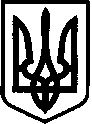 Костянтинівська сільська радаМиколаївського району Миколаївської області_______________________________________________________Р І Ш Е Н Н Я № 2614 червня 2024 року                                         ХХVІ сесія восьмого скликанняс. Костянтинівка  Про надання дозволу на розробку проєкту землеустрою щодо відведення земельної  ділянки у постійне користування КП «Миколаївський міжнародний аеропорт»     Відповідно до пункту 34 частини першої статті 26 Закону України „Про місцеве самоврядування в Україні”, згідно до статей 12, 19, 20, 22, 72, 79¹, 92, 116, 122 , 123, 186 Земельного кодексу України,  розглянувши клопотання КП «Миколаївський міжнародний аеропорт», сільська радаВИРІШИЛА:Надати дозвіл Комунальному підприємству «Миколаївський міжнародний аеропорт» на розробку проєкту землеустрою щодо відведення земельної ділянки сільськогосподарського призначення комунальної власності у постійне користування орієнтовною площею 8,5 га з цільовим призначенням -  для іншого сільськогосподарського призначення на території Костянтинівської сільської ради Миколаївського району Миколаївської області.Розроблений проєкт землеустрою подати на затвердження до Костянтинівської сільської ради  Контроль за виконанням даного рішення покласти на постійну комісію з питань земельних відносин, природокористування, планування території, будівництва, архітектури, охорони пам’яток, історичного середовища, благоустрою, комунальної власності, житлово-комунального господарства, енергозбереження та транспорту (голова постійної комісії – Брижатий Олег Миколайович).Сільський голова                                                            Антон ПАЄНТКО